Colegio San Fernando College- Anexo 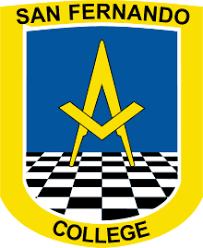 Prof. Elena Sepúlveda San Fernando Tercero Medio Electivo: Ciencias de la salud.Unidad N°4: Ciencia y Tecnología al servicio de la saludEstimados y estimadas estudiantes, según lo hablado la semana pasada, les comparto pauta para realizar conversatorio. Pauta de Evaluación Actividad: individual sobre Ciencia y Tecnología al servicio de la salud.Puntaje ideal: 26 puntos.Especificaciones: temas a tratar: avances tecnológicos de la: diabetes tipo I y virus del papiloma humano (VPH). Puntos a evaluar:1.  Desarrollo de los contenidos:2. Lenguaje y claridad de la exposición:3. Dominio del tema:4. Conclusión:5. Otros Asignatura: Ciencias de la Salud Semana del 23 al 27 de noviembre Semana del 23 al 27 de noviembreN° De La Guía: 3Título de la Guía: Pauta de evaluaciónTítulo de la Guía: Pauta de evaluaciónTítulo de la Guía: Pauta de evaluaciónTítulo de la Guía: Pauta de evaluaciónObjetivo de Aprendizaje (OA): Evaluar cómo el desarrollo científico y tecnológico, a través de innovaciones en biotecnología, nanomedicina, medicina nuclear, imagenología, farmacología, entre otras, influyen en la calidad de vida de las personas.  Objetivo de Aprendizaje (OA): Evaluar cómo el desarrollo científico y tecnológico, a través de innovaciones en biotecnología, nanomedicina, medicina nuclear, imagenología, farmacología, entre otras, influyen en la calidad de vida de las personas.  Objetivo de Aprendizaje (OA): Evaluar cómo el desarrollo científico y tecnológico, a través de innovaciones en biotecnología, nanomedicina, medicina nuclear, imagenología, farmacología, entre otras, influyen en la calidad de vida de las personas.  Habilidades: Comprender, Analizar, Establecer,Aplicar, Inferir, investigar. Nombre Docente: Elena Sepúlveda. Nombre Docente: Elena Sepúlveda.  Correo: esepulveda@sanfernandocollege.cl  Correo: esepulveda@sanfernandocollege.cl Nombre Estudiante:Nombre Estudiante:Nombre Estudiante:Curso: 3° Medio ___a. Desarrolla los contenidos en forma adecuada, con la complejidad y profundidad requerida por el tema. 5 pts.b. El desarrollo del tema es correcto, pero no se profundiza en algunos contenidos de importancia.3 pts.c. Los contenidos presentados son muy pobres, no están desarrollados en la profundidad requerida y en parte, son erróneos.1 pts.a. Utilizan un lenguaje culto-formal.  Se expresan con coherencia y claridad. 5 pts.b. Su exposición no es fluida, lo que afecta la coherencia y claridad.3 pts.c. La exposición es confusa o no se oye.1 pts. a. Demuestra dominio del tema, explica sin necesidad de leer y con palabras propias. 5 pts.b. Domina el tema, pero lo recitan de memoria. Se apoyan en la lectura durante algunos pasajes de su exposición.3 pts.c. Su apoyo constante en la lectura demuestra que no dominan el tema que exponen.1 pts.a. Se produce un cierre adecuado, se sintetiza el trabajo expuesto, reflexionan sobre el tema, evalúan su trabajo de manera critica. 5 pts.b. Sólo se produce el cierre y se le indica que realice una reflexión. 	3 pts.c. No hay claridad en el término de la actividad. No hay acción sintetizadora ni de reflexión. 1 pts.c.   Se presentan en la fecha asignada.2 pts.L   El conversatorio se adecua al tiempo indicado.		3    2 pts.La persona que responde tiene su cámara activada. 1    2 pts.Puntaje TotalPuntaje ideal 26